ФИО педагога: Цыпина Наталья Владимировна                                                                                                                                                                                                                                                                                   Программа: «Радужный мир»Объединение: 1ВН.Дата занятия по рабочей программе: 1ВН 23.01; 28.01.2020Тема занятия: Бисероплетение Задание: «Змейка»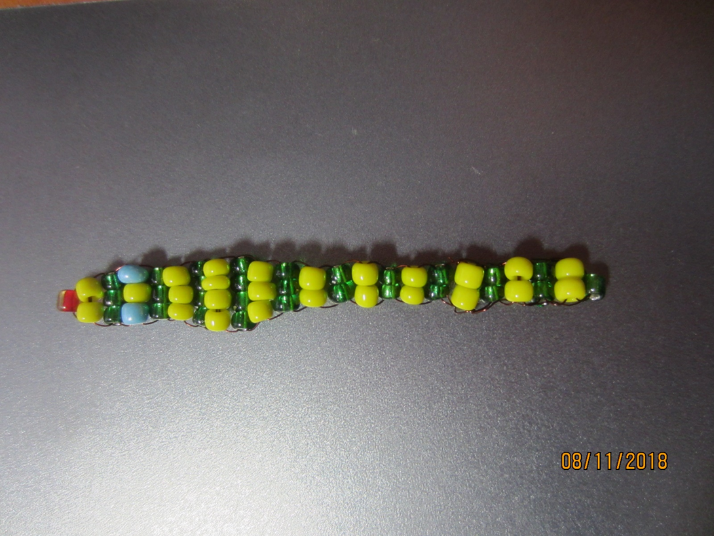 Материалы: бисер, проволока, салфетка тканевая.Порядок выполнения: 1. Подбираем бисер по цвету.2. Отрезаем проволоку 25 сантиметров.3. На столе раскладываем салфетку для того, чтобы бисер не сыпался на пол.4. На середину проволоки набираем 3 бусинки – одна бусинка для носика красного цвета, две бусины другого цвета. 5.Красную бусину зажимаем пальцами, а через две протягиваем проволоку, стараясь оставить бусины в центре проволоки.6. Далее работаем параллельным плетением по схеме.Важная информация (по необходимости): 1. Работу выполняйте аккуратно.2. Выполняя задание, старайтесь чередовать цвета бусин.3. К выполнению работы желательно привлечь взрослых или старших сестёр, братьев.Желаю вам успешно справиться с заданием!Результат сдать педагогу: после карантина на первых занятиях(Дата занятия по рабочей программе)ФИО педагога: Цыпина Наталья Владимировна                                                                                                                                                                                                                                                                                   Программа: «Радужный мир»Объединение: 1ВН.Дата занятия по рабочей программе: 1ВН 23.01; 28.01.2020Тема занятия: Бисероплетение Задание: «Стрекоза»   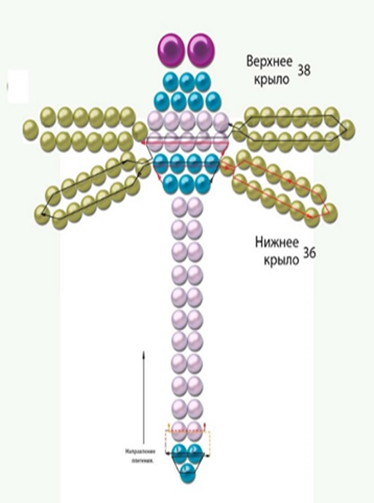 Материалы: бисер, проволока, салфетка тканевая.Порядок выполнения: 1. Подбираем бисер по цвету. Для глаз берём две крупных бусинки.2. Отрезаем проволоку 25 сантиметров.3. На столе раскладываем салфетку для того, чтобы бисер не сыпался на пол.4. Начнём работу с хвоста. На середину проволоки набираем 3 бусинки. 5. Одну бусину зажимаем пальцами, а через две протягиваем проволоку, стараясь оставить бусины в центре проволоки.6. Далее работаем параллельным плетением по схеме.Важная информация (по необходимости): 1. Работу выполняйте аккуратно.2. Выполняя задание, старайтесь чередовать цвета бусин.3. К выполнению работы желательно привлечь взрослых или старших сестёр, братьев.Желаю вам успешно справиться с заданием!Результат сдать педагогу: после карантина на первых занятиях(Дата занятия по рабочей программе)